ASUHAN KEPERAWATAN PADA PASIEN POST OPERASI FRAKTUR DENGAN GANGGUAN NYERI AKUT
DI RSUD AL-IHSANKARYA TULIS ILMIAHDiajukan untuk Menyelesaikan Program Studi Diploma III Keperawatan Pada Jurusan Keperawatan Politeknik Kesehatan Kemenkes BandungDisusun Oleh :NAZLA RIZKIA AZHARINIM. P173201120051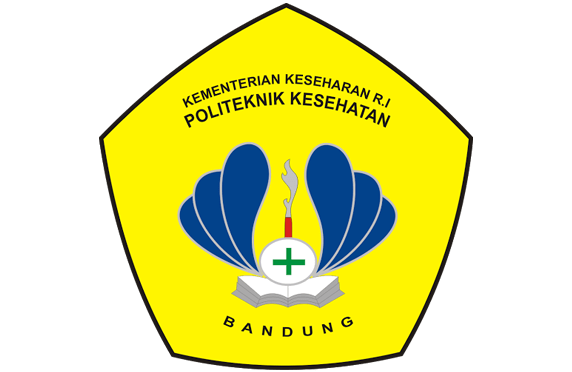 PROGRAM STUDI DIPLOMA III KEPERAWATANJURUSAN KEPERAWATAN BANDUNGPOLITEKNIK KESEHATAN KEMENKES BANDUNG2023 HALAMAN PERNYATAAN PLAGIASI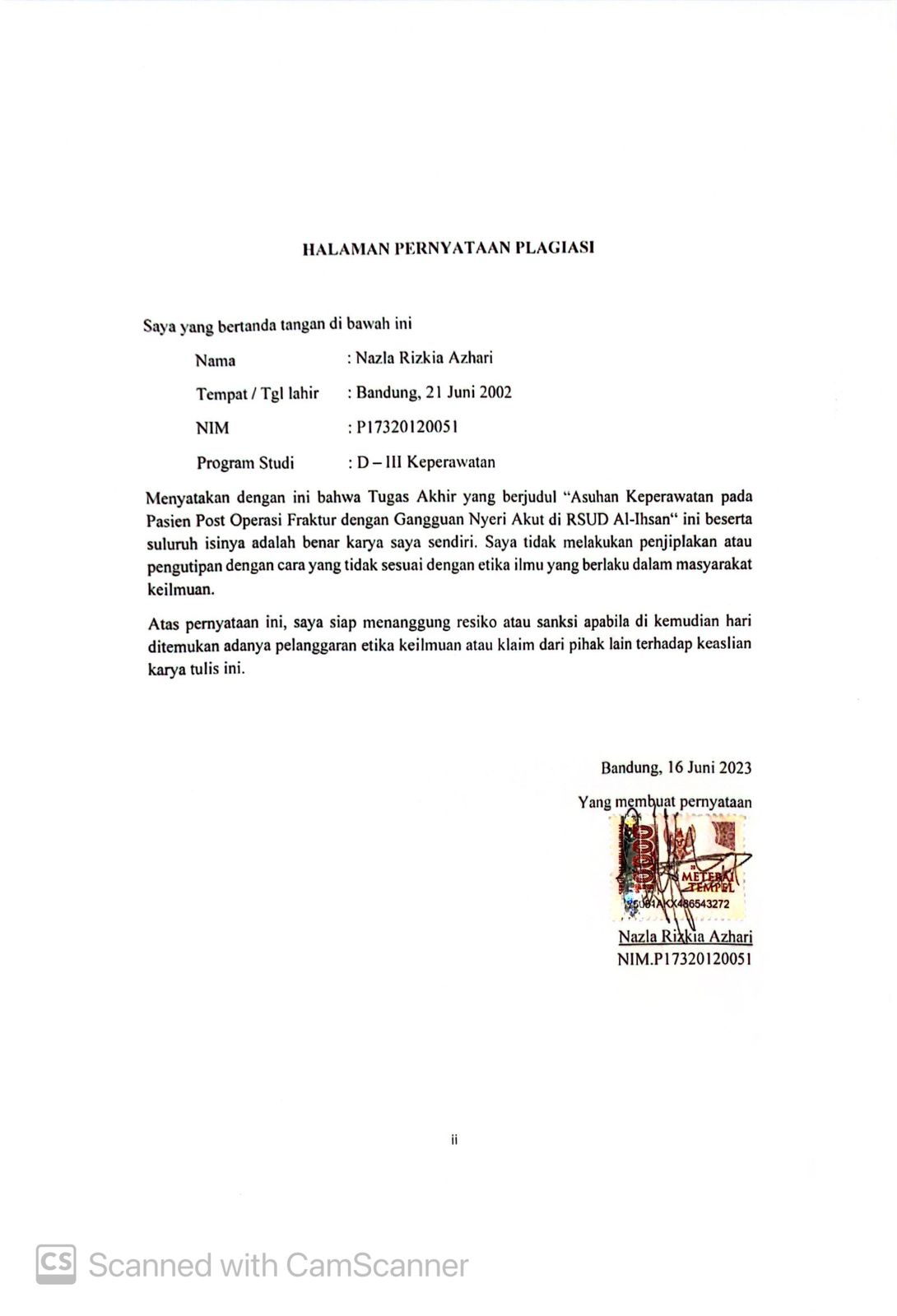 HALAMAN PERNYATAAN KEASLIAN 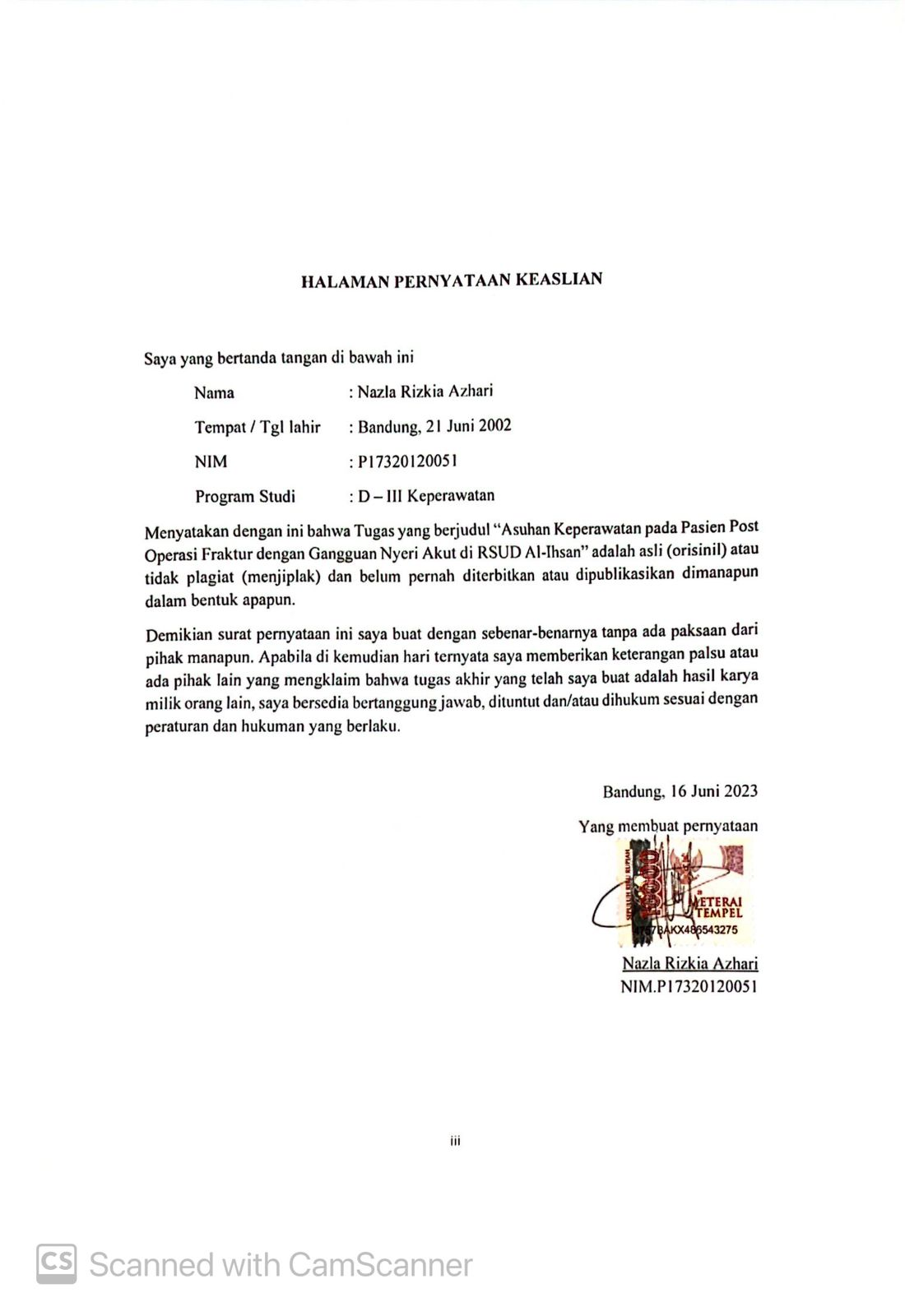 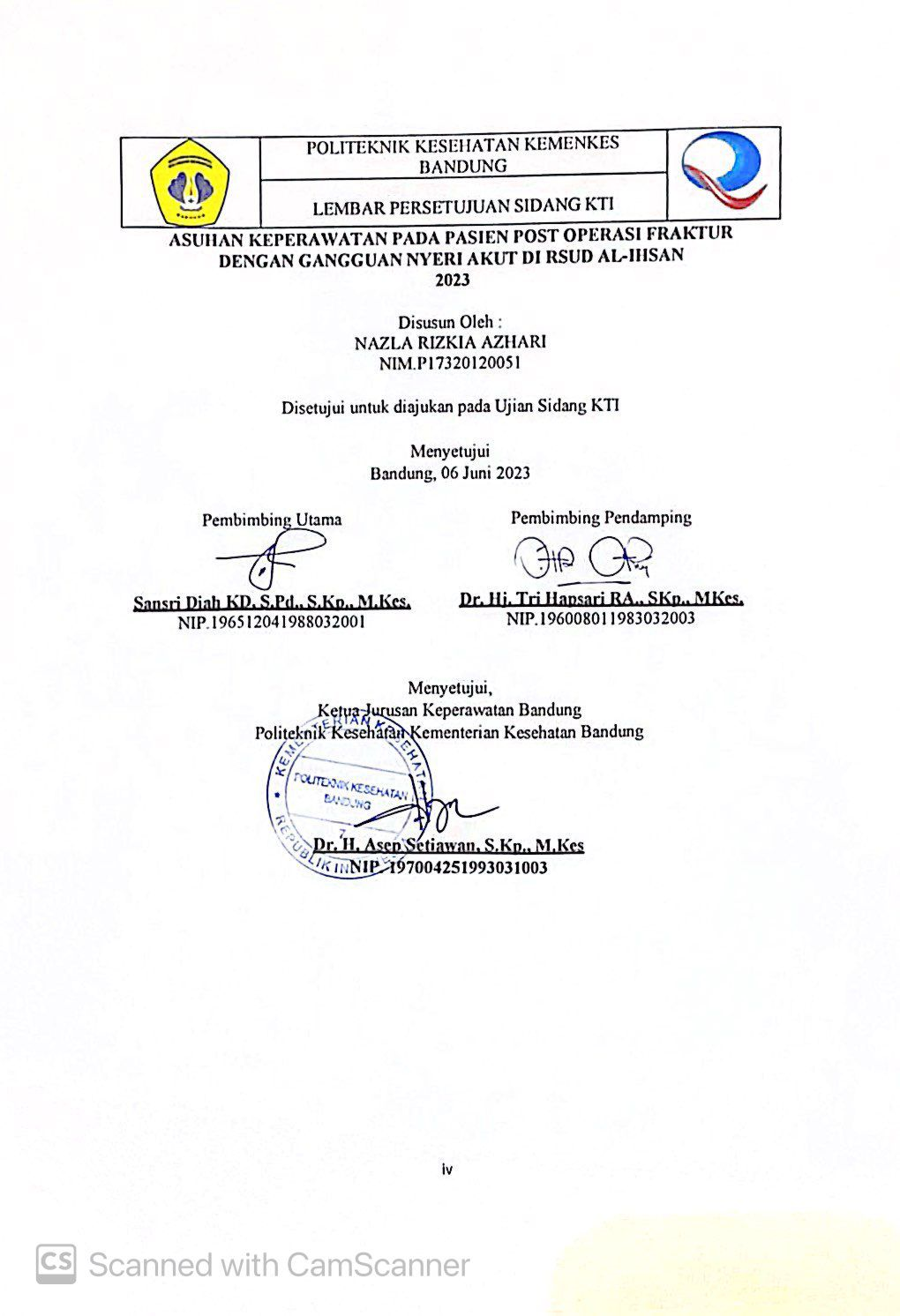 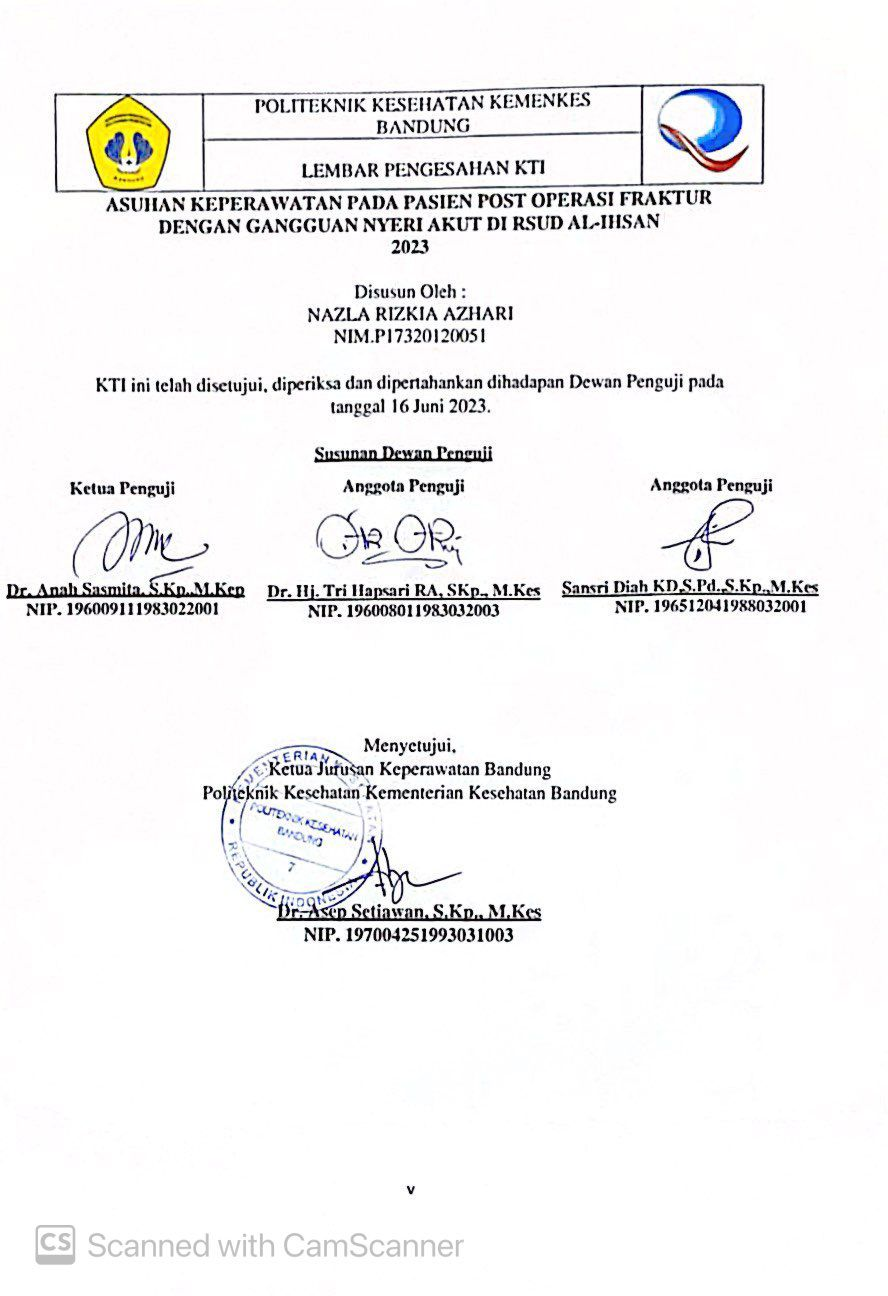 MOTTO DAN PERSEMBAHAN(Q.S Fatir Ayat 5) Artinya : “ Wahai manusia! Sungguh, janji Allah itu benar, maka janganlah kehidupan dunia memperdayakan kamu dan janganlah (setan) yang pandai menipu, memperdayakan kamu tentang Allah.”Saya berpikir dan berpikir untuk berbulan-bulan dan bertahun-tahun. Sembilan puluh sembilan kali, kesimpulannya salah. Yang keseribu kalinya saya benar. 
– Albert Einstein Karya Tulis Ilmiah ini saya persembahkan untuk kedua orang tua saya Bunda Sadian Purnawanti dan Ayah M. Lutfi Mubarak yang senantiasa mendukung, percaya dan memberikan do’a sejak saya kecil hingga saat ini.Terima kasih untuk dosen pembimbing penyusunan KTI Ibu Sansri Diah KD, S.Pd., S,Kp., M.Kes., AIFO serta Ibu Dr. Tri Hapsari RA., SKp., M.Kes, yang telah memberikan dukungan, bimbingan serta arahannya untuk menyelesaikan Karya Tulis Ilmiah ini.Terima kasih untuk Pembimbing Akademik Bapak Yosep Rohyadi., SKp., M.Kep, yang telah memberikan dukungan serta bimbingan sejak tingkat 1 sampai saat ini.Terima kasih untuk angkatan ANANTARA’54, kelas ADRADIPA beserta Otten 32 dan seisinya yang telah menjadi alasan untuk terus maju dan bertahan.Terima kasih untuk kepada semua pihak yang telah memberikan do’a dan dukungannya yang tidak dapat saya sebutkan satu persatu.Politeknik Kesehatan Kemenkes BandungProgram Studi Diploma III Keperawatan BandungBandung, Juni 2023Nazla Rizkia Azhari. P17320120051ASUHAN KEPERAWATAN PADA PASIEN POST OPERASI FRAKTUR DENGAN GANGGUAN NYERI AKUT 
DI RSUD AL-IHSAN BANDUNG2023ABSTRAK101 hal, 5 Bab, 14 tabel, 1 bagan, 3 gambar, 10 lampiranStudi Kasus ini dilatar belakangi oleh banyaknya angka kejadian fraktur di Indonesia. Penderita fraktur mengalami terputusnya jaringan tulang. Hal ini menyebabkan rasa nyeri yang hebat. Tindakan operasi sering dilakukan untuk menjaga dan mengembalikan posisi tulang seperti sebelumnya. Penatalaksanaan yang dilakukan penulis dalam mengurangi nyeri pasien yaitu penerapan kompres dingin. Studi kasus menggunakan rancangan studi kasus deskriptif. Subjek yang digunakan yaitu pasien penderita post operasi fraktur dengan gangguan nyeri. Metode pengumpulan data melalui obsevasi, wawancara, pemeriksaan fisik, dan dokumentasi. Hasil penerapan kompres dingin yang dilakukan selama 5 hari berturut – turut menunjukan bahwa terjadi penurunan rasa nyeri pada pasien post operasi fraktur dengan skala 9 (0-10) menjadi skala 2 (0-10). Kesimpulan : Penerapan kompres dingin pada pasien post operasi fraktur mampu mengurangi nyeri. Bagi keluarga yang memiliki penderita post operasi fraktur, diharapkan dapat menerapkan kompres dingin sebagai upaya mandiri yang dapat dilakukan untuk mengurangi nyeri.Kata Kunci : Post Operasi Fraktur, Kompres Dingin, NyeriDaftar Pustaka : 20 (2022 - 2008)Bandung Healt PolytechnicDiploma of Bandung Nursing DepartmentBandung, June 2023Nazla Rizkia Azhari. P17320120051NURSING CARE FOR POST FRACTURE SURGERY PATIENT WITH ACUTE PAIN DISORDERS AT AL-IHSAN BANDUNG2023ABSTRACT101 pages, 5 chapters, 14 tables, 1 charts, 3 pictures, 10 attachmentsThis case study I based on highly incidence of fractures in Indonesia. Fracture sufferers experience a breakdown of bone tissue. This causes intense pain. Surgery is often performed to maintain and restore the position of the bones as before. The management carried out by the author in reducing patient pain is the application of cold compresses in reducing the pain felt. The case study uses a descriptive case study design. The subject patient with postoperative fractures with pain disorders. Methods of collecting data through observation, interviews, physical examination, and documentation. The results of the application of coldl compresses for 5 consecutive days showed that there was a decrease in pain in post-fracture surgery patient with a scale of 9 (0-10) to a scale of 2 (0-10). Conclusion: The application of cold compresses to postoperative fracture can reduce pain. For families who have postoperative fracture patients, it is hoped that they can apply cold compresses as an independent effort that can be done to reduce pain.Keywords : Post Fracture Surgery, Cold Compress, PainBibliography : 20 (2022 – 2008)KATA PENGANTARBismillahirrahmanirrahimPuji syukur alhamdulillah penulis panjatkan kehadirat Allah SWT yang telah melimpahkan Rahmat dan Karunia-Nya kepada kita semua sehingga penulis dapat menyelesaikan Karya Tulis Ilmiah yang berjudul “Asuhan Keperawatan pada Pasien Post Operasi Fraktur dengan Gangguan Nyeri Akut di RSUD Al-Ihsan” dengan tepat waktu. Karya Tulis Ilmiah ini adalah salah satu syarat dalam menyelesaikan Program Studi Diploma III Keperawatan Jurusan Keperawaran Bandung Politeknik Kesehatan Kementrian Kesehatan Bandung.Pada pembuatan Karya Tulis Ilmiah ini, penulis telah banyak mendapat bantuan dari berbagai pihak, oleh karena itu dalam kesempatan kali ini penulis menyampaikan ucapan terima kasih yang sebesar-besarnya kepada:Bapak Pujiono, S.K.M., M.Kes., selaku Direktur Politeknik Kesehatan Kementrian Kesehatan Bandung.Bapak Dr. H. Asep Setiawan, S.Kp., M.Kes selaku ketua jurusan Keperawatan Bandung Politeknik Kesehatan Kementrian Kesehatan Bandung.Bapak Kuslan Sunandar, SKM., M.Kep., Sp.Kom., selaku Ketua Prodi Diploma III Jurusan Keperawatan Bandung Politeknik Kesehatan Kementrian Kesehatan Bandung.Bapak Yosep Rohyadi., SKp., M.Kep. Selaku Dosen Pembimbing Akademik yang telah memberikan bimbingan dan arahan selama perkuliahan.Ibu Sansri Diah KD, S.Pd., S,Kp., M.Kes., AIFO selaku pembimbing utama Karya Tulis Ilmiah yang selalu memberikan bimbingan, arahan, dan masukannya.Ibu Dr. Tri Hapsari RA., SKp., M.Kes selaku pembimbing pendamping Karya Tulis Ilmiah yang selalu memberikan bimbingan, arahan, dan masukannya.Seluruh Pendidik dan Tenaga Kependidikan jurusan Keperawatan DIII Bandung yang telah memberi banyak pengetahuan kepada Penulis.Ayahku Moh. Lutfi Mubarak dan Bundaku Sadian Purnawanti yang sangat saya sayangi dan menjadi inspirasi untuk tetap berjuang dalam kehidupan ini, terima kasih atas segala kasih sayang dan do’a yang telah diberikan.Rayhan Sengaji sebagai kekasih sekaligus semua sosok yang saya rasa mulai hilang sejak lama, terima kasih telah membuat saya merasa hidup kembali, terima kasih atas semua pembelajaran yang sangat berarti, terima kasih selalu ada disamping saya selama ini, dan terima kasih tidak pernah meninggalkan saya ketika satu persatu orang disekeliling saya pergi meninggalkan saya. Dinda Fauzianti Putri sebagai sahabat saya, yang selalu mengerti keadaan saya selama ini, dan selalu ada disaat saya kesulitan, yang tidak pernah meninggalkan saya walaupun tahu banyak tentang kekurangan saya.Rekan-rekan Angkatan 2020 Prodi Diploma III Keperawatan Jurusan Keperawatan Bandung yang senantiasa selalu memberikan semangat dan dukungan.Seluruh pihak yang membantu dalam penyusunan Karya Tulis Ilmiah ini yang tidak bisa disebutkan satu persatu.Semoga Allah SWT dapat membalas kebaikan kepada semua pihak yang telah memberikan kesempatan, dukungan, ilmu, do’a, serta bantuan yang lainnya dalam menyelesaikan Karya Tulis Ilmiah ini. Penulis menyadari bahwa Karya Tulis Ilmiah ini masih jauh dari kata sempurna, oleh karena penulis sangat mengharapkan kritik dan saran untuk menyempurnakan Karya Tulis Ilmiah ini. Akhir kata, Penulis berharap semoga Karya Tulis Ilmiah ini dapat memberikan manfaat serta menambah wawasan bagi pembaca dan pihak lain yang berkepentingan.Bandung,  Juni 2023PenulisDAFTAR ISIDAFTAR TABELTabel 2. 1  Analisa Data	30Tabel 2. 2  Intervensi Keperawatan	34Tabel 2. 3 Respon Perilaku Nyeri	45Tabel 2. 4 Klasifikasi Nyeri	47Tabel 2. 5 Nyeri Berdasarkan Durasi	52Tabel 2. 6 Nyeri Berdasarkan Sumber	53Tabel 2. 7 Tanda dan Gejala Mayor Minor Nyeri Akut	54 Tabel 4. 1 Hasil Pengumpulan Data	71Tabel 4. 2 Pemeriksaan Fisik	72Tabel 4. 3 Hasil Diagnosa Keperawatan	74Tabel 4. 4 Hasil Perencanaan Keperawatan	75Tabel 4. 5 Implementasi dan Evaluasi	79Tabel 4. 6 Evaluasi Sumatif	87Tabel 4. 7 Hasil Observasi Skala Nyeri	93DAFTAR BAGAN Bagan 2. 1 Pathwat Fraktur	12DAFTAR GAMBARGambar 2. 1 Skala Intensitas Nyeri Deskriptif	49Gambar 2. 2 Skala Nyeri Numerik	50Gambar 2. 3 Skala Nyeri Analog Visual	51DAFTAR LAMPIRANLampiran 1 : Naskah Penjelasan	104Lampiran 2 : Lembar Permohonan Responden	106Lampiran 3 : Lembar Pernyataan Persetujuan	107Lampiran 4 : SPO Prosedur Kompres Dingin	108Lampiran 5 : Instrumen Studi Kasus	113Lampiran 6 : Lembar Skala Pengukuran Nyeri	114Lampiran 7 : Lembar Observasi	115Lampiran 8 : Format Bimbingan KTI	116Lampiran 9 : Dokumentasi Asuhan Keperawatan	123Lampiran 10 : Dokumentasi Kegiatan	154